Р Е П У Б Л И К А   Б Ъ Л Г А Р И Я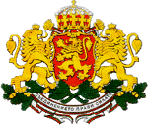 Министерство на земеделиетоМинистерство на образованието и наукатаМинистерство на здравеопазването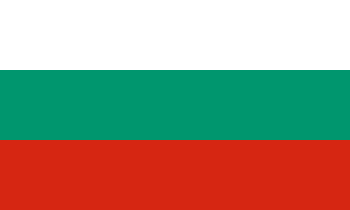 Утвърдили:ЯВОР ГЕЧЕВМинистър на земеделиетоД-Р АСЕН МЕДЖИДИЕВ                                         Министър на здравеопазването                                   ПРОФ. Д-Р САШО ПЕНОВМинистър на образованието и наукатаГЕОРГИ ТАХОВИзпълнителен директор на Държавен фонд „Земеделие“Национална стратегия за прилагането на схема за предлагане на плодове, зеленчуци, мляко и млечни продукти в детските градини, училищата и центровете за специална образователна подкрепа в Република Българияот 2023/2024 до  края на 2028/2029 учебна годинаАдминистративно равнищеЧлен 23, параграф 8 от Регламент (ЕС) № 1308/2013 (наричан по-нататък основния акт) и член 2, параграф 1, буква а) от Регламент за изпълнение (ЕС) 2017/39 на Комисията (наричан по-нататък регламента за изпълнение)Нужди и резултати, които трябва да бъдат постигнатиОпределени нуждиЧлен 23, параграф 8 от основния акт и член 2, параграф 1, буква б) от регламента за изпълнениеКонсумацията на пресни плодове и зеленчуци, и мляко и млечни продукти доставят на организма витамини, минерали и хранителни вещества, които са необходими за развитието на  подрастващия организъм.  Възпитаването на навици и поведение при децата започва от ранна детска възраст, в семейната среда, като изграждането на осъзнати хранителни предпочитания започва след 3-тата - 4-тата година, когато детето има възможност самостоятелно да направи своя информиран избор на храна.Схемата за предоставяне на плодове, зеленчуци, мляко и млечни продукти в детските градини, училищата и центровете за специална образователна подкрепа (ЦСОП) подпомага приема на разнообразни храни, необходими за изграждането на здрав и жизнен организъм в най-интензивния период от неговото развитие. По този начин се придобиват знания и се създават навици, които спомагат за устойчиво следване и утвърждаване на здравословни принципи в храненето. Предвидените в приложимата европейска законодателна рамка съпътстващи мерки, които се прилагат успоредно с доставката на плодове, зеленчуци, мляко и млечни продукти, дават възможност за опознаване на земеделските процеси, като по този начин осигуряват познания за изграждането на цялостна представа за отглеждането на плодове и зеленчуци и добиването на мляко. Запознаването на децата с отглеждането на здравословни продукти, формира на по-късен етап в зрелия индивид устойчиво отношение и ангажираност към първоизточника на качествената храна – селското стопанство.От гледна точна на здравословното хранене са разграничени две възрастови групи при децата, като за всяка от тях се препоръчва конкретен прием на плодове и зеленчуци и на мляко и млечни продукти.При децата на възраст 3 – 7 години приемът на мляко и млечни продукти се осигурява чрез ежедневно включване в менюто на най-малко 350 г кисело или прясно мляко и на най-малко 25 – 30 г сирене и/или кашкавал при целодневно хранене. Препоръчва се прясното и киселото мляко да са със съдържание на мазнини от 2% в най-малко два дни от седмицата, а в останалите дни от седмицата - от 3% до 3,6%.При децата на възраст 7-10 години осигуряването на мляко и млечни продукти се извършва чрез ежедневно включване в менюто на най-малко 400 г кисело или прясно мляко със съдържание на мазнини 2% и най-малко 30 г сирене при целодневно хранене.Препоръката на диетолозите за здравословно хранене е за консумация на  около 400 г/ден плодове и зеленчуци, като от изключителна важност е осигуряването на разнообразие в продуктите.Цели и показателиЧлен 23, параграф 8 от основния акт и член 2, параграф 1, буква в) от регламента за изпълнение.Общата цел на схемата за предлагане на плодове, зеленчуци и мляко и млечни продукти в детските градини, училищата и ЦСОП е увеличаване консумацията на плодове/зеленчуци/мляко и млечни продукти при храненето на децата и учениците с цел изграждане на здравословни хранителни навици. Стратегията осигурява рамка за юридически и финансови условия за трайно увеличаване на дела на тези продукти в храненето на децата и учениците.Чрез прилагането на схемата се дава възможност на подрастващите да се запознаят с разнообразието на продуктите, обект на схемата, и ползата от тяхната консумация. Така в бъдеще ще се подпомогне целенасоченото търсене на тези продукти, а присъствието им в дневния хранителен режим ще се засили. Приобщаването на децата в страната към идеята за здравословно хранене и устойчивото изграждане на навици и познанията в областта на земеделието и храненето са от особено значение за обществено-икономическото и социалното развитие на страната.Базово равнищеЧлен 23, параграф 8 от основния акт и член 2, параграф 1, буква г) от регламента за изпълнениеОценката на прилагането на предходната Национална програма с обхват до 2022/2023 учебна година вкл. показа следното:По отношение на увеличаване на консумацията на плодове, зеленчуци, мляко и млечни продукти Количественото изследване не регистрира особена промяна в честотата на консумация на плодове, зеленчуци, мляко и млечни продукти от децата и учениците в рамките на образователните институции. Шест години след първото проучване се установява стабилност в потреблението, което е знак за устойчивост на резултатите. Наблюдава се обаче ръст на консумиращите тези здравословни продукти, когато са в домашна среда, което може да е вследствие на два фактора: промяна в самата семейна среда (като нагласи, финансово положение и други) и/или промяна в нагласите на самото дете и желанието му да консумира плодове, зеленчуци, мляко и млечни продукти извън рамките на схемата. По отношение на изграждане на здравословни навици сред децата Децата продължават да консумират храни и напитки, влияещи неблагоприятно върху здравословното състояние, но значително са намалили техния прием. Консумацията на газирани напитки, чипс, захарни изделия и други е по-ограничена в образователните институции, отколкото извън тях, но въпреки това съществува. В резултат на прилагането на схемата децата и учениците не само разпознават различните плодове и зеленчуци, но също така обичат и да ги консумират. Наблюдава се промяна в нагласите към здравословните храни, все по-често те ще бъдат предпочитани и търсени, заради приятния им вкус и хранителните стойности, които имат. По отношение на образователните мерки Образователните мерки, които се прилагат в учебните заведения са недостатъчни и често са част от образователната програма на училищата и детските градини, без схемата да оказва влияние върху тяхното провеждане. Предвид наличието на бюджет и липсата на рестрикции заради COVID-19, е препоръчително да се засилят дейностите в тази сфера. Заявителите/доставчиците по схемата, които са в пряк контакт с местните производители, наясно са с целите и задачите на училищната схема и нерядко самите те инициират съпътстващи образователни мерки, имат ключова роля в образователния процес пряко свързан с прилагането на схемата. По отношение на дейностите по информация и публичност Именно заради ниските нива на информираност се отчита неразбиране от страна на родителите на децата за целите на схемата, което пък от своя страна води до погрешни очаквания и неодобрение, когато тези очаквания не са изпълнени. За част от родителите училищната схема не е спомагателна програма, а трябва да изпълнява функцията на основен източник на плодове, зеленчуци, мляко и млечни продукти за децата им. Подобно невярно схващане влияе силно и върху имиджа на схемата, тъй като по този начин неправилно се счита, че тя не изпълнява своите задължения. От изключително важно значение е да се комуникират с родителите следните теми: целите на училищните схеми, препоръките на експертите за здравословно хранене на децата от определена възрастова група, обхвата на схемите (какво се предлага), стандартите по които се подбират продуктите и други. Могат да бъдат използвани различни форми за разпространение на информация. На първо място следва да се използват вече съществуващите източници – например през различните платформи на МОН в социалните мрежи, с които комуникира директно с родителите; чрез представяне на схемата по време на родителски срещи; чрез създаване на групи в социалните мрежи и сайт, които да се поддържат редовно, и други.Обхват на целевата групаПрез учебната 2019/2020 се регистрира осезаем спад – с близо 11 процентни пункта по-малко представители на целевата група са участвали в схемата, в сравнение с предходната година. Въпреки че цялата учебна 2020/2021 е съпътствана от пандемията COVID-19, по-леките мерки, наложени на учебните заведения за децата и най-малките ученици след пълния локдаун, позволяват броя на децата и учениците, включени в схемата, да нарасне. Това се потвърждава и от дела на целевата група, включена в схемата. През 2020/2021 учебна година схемата е обхванала близо 93% от общия планиран брой представители на целевите групи. Дял, който се доближава до  този преди пандемията - 95%. Прави впечатление, че детските градини са съумели по-бързо да се адаптират към ситуацията, за разлика от училищата. През учебната 2020/2021 г. 97% от планираните в Националната стратегия деца в детските градини участват в схемата, докато този дял в училищата е 89%, или с 4 процентни пункта по-малко, в сравнение с 2017/208 учебна година.Хранителни навициЧестотата на консумация на плодове и зеленчуци в образователните институции остава без промяна през 2022 г., сравнено с 2016 г.  Шест години след първото проучване, седем от десет деца до IV-ти клас консумират плодове и зеленчуци поне веднъж на ден. Дял, който е с едва 0.4 процентни пункта по-нисък от измерените 70.7% през 2016 г. Това на практика означава, че прилагането на училищната схема е допринесло за поддържането на еднакъв ритъм на доставки и разпределение на плодове и зеленчуци сред децата, но нейното прилагане и занапред е от изключителна важност, тъй като все още не са достигнати очакваните нива на консумация на плодове и зеленчуци. Социално-демографският разрез показва, че най-често плодове и зеленчуци консумират в детската градина/училището/ЦСОП децата от селата, вероятно заради достъпността до този тип продукти. Друга съществена разлика се наблюдава по отношение на типа образователна институция. 90% от децата в детските градини консумират плодове и зеленчуци най-малко веднъж седмично, докато в училищата този дял пада до 55%, а в ЦСОП – до 59%. Това, разбира се, се дължи основно на специфичното хранене на децата в детските градини и задължителните хранения в тези институции.По отношение на млякото и млечните продукти, консумацията им в образователните институции е по-ограничена от плодовете и зеленчуците. Прясното и киселото мляко се консумират по-често от децата и учениците, докато кашкавалът и сиренето присъстват по-рядко в ежедневния прием на храни. Районът за планиране, както и типът населено място, не влияят върху това дали и колко често децата консумират прясно и кисело мляко в учебните заведения. Това на практика означава, че схемите покриват равномерно територията на страната, като не се регистрират райони, в които доставките да са проблемни или по-ограничени. Консумацията на прясно и кисело мляко е по-типична за децата, които посещават детските градини, отколкото училища или ЦСОП. 83% от децата, които консумират прясно и кисело мляко всеки ден по няколко пъти и 63% от тези, които ги консумират веднъж на ден, са в предучилищна възраст. Подобни резултати са разбираеми, тъй като специфичното хранене на децата в детската градина задължително включва прясно мляко, докато в училище това не е така. И тук, както при честотата на консумация на плодове и зеленчуци в училищата, възрастта оказва влияние върху редовната консумация на прясно или кисело мляко в детската градина/училището/ЦСОП. Средната възраст на най-интензивно консумиращите тези млечни продукти е 5.7 години, а на най-рядко – 8.5 години.Прилагането на схемата за предлагане на плодове, зеленчуци, мляко и млечни продукти в детските градини, училищата и ЦСОП в страната цели устойчивост на постигнатите резултати във всички населени места в страната, като продължи да осигурява на децата от най-ранна възраст регулярен достъп до здравословни храни. За изграждането на трайни здравословни хранителни навици е необходимо дългосрочно прилагане на мерки (в т.ч и училищната схема), за да може да се осигури приемственост в поколенията.  БюджетПомощ от Съюза за схемата за училищатаЧлен 23а от основния акт и член 2, параграф 1, буква д) от регламента за изпълнение*Бюджетът е изчислен на база индикативно разпределение за страната.Националното финансиране се отпуска като допълнение към европейското, с цел да се постигне оптимално изпълнение на заложените цели. Разпределението на средствата е индикативно, като разчетът е направен въз основа на опита от досегашното прилагане на схемата, така че да се достигне пълно финансиране на всички доставки на плодове, зеленчуци, мляко и млечни продукти и да се покрият разходите по съпътстващите мерки, оценката и мониторинга на схемата.Разпределението на заложения национален бюджет между двете направления е индикативно. При необходимост (напр. в случай на недостиг на средства по едното направление и излишък по другото и др.) в хода на изпълнение на стратегията разпределението може да се променя без да се надвишава общия национален бюджет.Целева(и) група(и)Член 23, параграф 8 от основния акт и член 2, параграф 1, буква е) от регламента за изпълнениеСхема за предоставяне на плодове, зеленчуци, мляко и млечни продукти в детските градини, училищата и ЦСОП е инструмент, който подпомага повишаването на хранителната култура и създаване на навици у децата и учениците за здравословно хранене с включване на плодове, зеленчуци, мляко и млечни продукти. Детските градини, училищата и ЦСОП са подходяща среда за въздействие върху хранителните навици. Целевата група са децата от I до подготвителна група в детските градини; децата от подготвителна група и учениците от І до IV клас в училищата и децата от подготвителна група и учениците от І до IV клас в ЦСОП.Списък на продуктите, разпространявани по схемата за училищатаЧлен 23, параграф 9 от основния акт и член 2, параграф 1, буква ж) от регламента за изпълнениеПлодове и зеленчуциПресни плодове и зеленчуци – член 23, параграф 3, буква а) от Регламент (ЕС) № 1308/2013Размер на порциите плодове/зеленчуци:Видът на опаковката, в която следва да се предлагат плодовете и зеленчуците в детските градини, училищата и ЦСОП, се определя с приложимото национално законодателство.Преработени плодове и зеленчуци – член 23, параграф 4, буква а) от Регламент (ЕС) № 1308/2013Не се предвижда предоставянето на преработени плодове и зеленчуци.Мляко и млечни продуктиМляко – член 23, параграф 3, буква б) от Регламент (ЕС) № 1308/2013Млечни продукти – член 23, параграф 4, буква б) от Регламент (ЕС) № 1308/2013Описание на раздаваните мляко и млечни продуктиМаксималното количество мляко и млечен продукт за едно дете или ученик на ден:250 мл прясно пастьоризирано мляко със съдържание на мазнини 2%;200 гр. кисело мляко със съдържание на мазнини 2%;30 гр. бяло саламурено сирене или кашкавал. Млечни продукти – Приложение V към Регламент (ЕС) № 1308/2013Не се предвижда раздаване на продукти от Приложение VДруги селскостопански продукти в образователните меркиЧлен 23, параграф 7 от основния акт и член 2, параграф 1, буква ж) от регламента за изпълнениеСъпътстващи образователни меркиЧлен 23, параграф 10 от основния акт и член 2, параграф 1, буква й) от регламента за изпълнениеМерки за изпълнениеЦени на плодове и зеленчуци/мляко в училищатаЧлен 24, параграф 6 от основния акт и член 2, параграф 1, буква 3) от регламента за изпълнениеПлодовете, зеленчуците, млякото и млечните продукти в детските градини, училищата и ЦСОП се предоставят безплатно на децата и учениците. Доставянето им е осигурено с финансови средства от Европейския съюз и от националния бюджет.Избор на доставчициЧлен 23, параграф 8 от основния акт и член 2, параграф 1, буква л) от регламента за изпълнение Детските градини, училищата и ЦСОП могат да участват във всяка една от схемите самостоятелно (като заявители) или чрез заявител от следните категории:- Еднолични търговци, търговски дружества и кооперации, които са поели задължение към едно или повече учебни заведения за доставка на плодове и зеленчуци и/или на мляко и млечни продукти;- Производители на плодове и зеленчуци, включително организации и групи на производители на плодове и зеленчуци и производители на мляко и млечни продукти.- Общините – за учебните заведения, които се намират на тяхната територия. Всички заявители подлежат на одобрение от Държавен фонд "Земеделие". Допустими разходиПравила за възстановяване на разходитеИзвършените от одобрените заявители допустими разходи по схемата се възстановяват на база стандартни таблици за единични разходи, определени по методика, утвърдена от изпълнителния директор на ДФЗ. За формиране на цените на продуктите се използват данни от Системата за агропазарна информация (САПИ).За изчисление на крайните цени на продуктите по схемата към формираните цени се включват надбавки за опаковка и транспорт на продуктите до учебните заведения.Методиката гарантира разумен, съпоставим и проверим метод на ценообразуване, съобразен с правилата на европейското право в областта.Методиката за определяне на стандартните таблици за единичните разходи е публичен документ, който може да бъде открит на:https://dfz.bg/bg/selskostopanski-pazarni-mehanizmi/school_milk/metodika-ceni/Участие на органи и заинтересованите страниЧлен 23, параграфи 6 и 9 от основния акт и член 2, параграф 1, буква к) от регламента за изпълнениеВ организацията на схемата участват Министерство на земеделието, Министерство на образованието и науката, Министерство на здравеопазването, Държавен фонд „Земеделие” и Българска агенция по безопасност на храните. Министерство на земеделиетоМинистерството на земеделието е водещо при подготовката на стратегията, координира нейните текстове със заинтересованите страни, както и дейностите, свързани с прилагането на схемата.Държавен фонд „Земеделие“ – Разплащателна агенцияВ качеството си на Разплащателна агенция ДФ „Земеделие“ е ангажиран с прилагането на училищната схема, което включва одобрението на заявителите, контрола по изпълнението на доставките съгласно приложимото законодателство и възстановяването на разходите по схемата.Българска агенция по безопасност на хранитеБългарската агенция по безопасност на храните е ангажирана с контрола по отношение на безопасността и качеството на продуктите, които се разпределят на децата и учениците, включително извършва пробовземания от плодовете и зеленчуците за остатъчни пестициди. Министерство на образованието и наукатаМинистерството на образованието и науката оказва пълно съдействие за оптималното прилагане на схемата, осигурява необходимите данни относно броя деца и ученици от целевата група, съдейства при прилагането на съпътстващите образователни мерки, информира учебните заведения за целите на схемата, предоставя указания на ръководствата на образователните институции относно прилагането на схемата и изискванията по нея, включително относно безопасността и качеството на продуктите. Министерство на здравеопазванетоМинистерство на здравеопазването подпомага прилагането на схемата по отношение на здравословното хранене и специфичните здравни изисквания при разпределянето на доставяните продукти по схемата, като дава становища, указания и препоръки. Също така съдейства при прилагането на съпътстващите образователни мерки.Информация и публичностЧлен 23а, параграф 8 от основния акт и член 2, параграф 1, буква м) от регламента за изпълнение Прилагането на информационни дейности е централизирано, като Държавен фонд "Земеделие" извършва дейностите и мероприятията, свързани с повишаване на информираността и популяризирането на схемата:Изработване и поддържане на интернет страница;Ежегодно изработване на информационни плакати, брошури;Организиране на публични информационни форуми.Период на прилаганеНастоящата стратегия е за периода от 2023/2024 до 2028/2029 учебна година, вкл.НационалнаСхемата се прилага на национално ниво, на територията на цялата страна.РегионалнаОбща(и) цел(и)Показател(и) за въздействиетоКонкретна(и) цел(и)Показател(и) за резултатИзходен(и) показател(и)Увеличаване консумацията на плодове/зеленчуци/мляко и млечни продукти при храненето на децата и учениците и постигане на здравословни хранителни навици % промяна в пряката и косвената консумация на плодове/зеленчуци/мляко и млечни продукти от деца след 6  години (изследването ще бъде част от доклада за оценка на прилагането на 6-годишната стратегия, чл. 8, параграф 2 от Регламент 2017/39) Увеличение на консумацията на плодове/зеленчуци/мляко и млечни продукти от децата и учениците% деца, участващи в схемата за училищата за една учебна година спрямо общия брой деца от целевата група Брой деца, участващи в схемата за училищата за една учебна годинаУвеличаване консумацията на плодове/зеленчуци/мляко и млечни продукти при храненето на децата и учениците и постигане на здравословни хранителни навици % промяна в пряката и косвената консумация на плодове/зеленчуци/мляко и млечни продукти от деца след 6  години (изследването ще бъде част от доклада за оценка на прилагането на 6-годишната стратегия, чл. 8, параграф 2 от Регламент 2017/39) Увеличение на консумацията на плодове/зеленчуци/мляко и млечни продукти от децата и учениците% училища, участващи в схемата за училищата за една учебна година спрямо общия брой училища от целевата групаБрой училища, участващи в схемата за училищата за една учебна годинаУвеличаване консумацията на плодове/зеленчуци/мляко и млечни продукти при храненето на децата и учениците и постигане на здравословни хранителни навици % промяна в пряката и косвената консумация на плодове/зеленчуци/мляко и млечни продукти от деца след 6  години (изследването ще бъде част от доклада за оценка на прилагането на 6-годишната стратегия, чл. 8, параграф 2 от Регламент 2017/39) Увеличение на консумацията на плодове/зеленчуци/мляко и млечни продукти от децата и ученицитеСредна консумация в училищата на плодове/зеленчуци/мляко и млечни продукти на дете и на учебна година (количество или порции)Увеличаване консумацията на плодове/зеленчуци/мляко и млечни продукти при храненето на децата и учениците и постигане на здравословни хранителни навици % промяна в пряката и косвената консумация на плодове/зеленчуци/мляко и млечни продукти от деца след 6  години (изследването ще бъде част от доклада за оценка на прилагането на 6-годишната стратегия, чл. 8, параграф 2 от Регламент 2017/39) Развиване и подобряване на знанията на децата и учениците относно разнообразието от селскостопански продукти и относно здравословните хранителни навици % деца, участващи в съпътстващи образователни мерки на учебна година спрямо общия брой деца от целевата групаБрой деца, участващи в образователни мерки за една учебна година Разходи за образователни мерки за една учебна годинаПериод 1.8.2023 – 31.7.2029 г.Период 1.8.2023 – 31.7.2029 г.Период 1.8.2023 – 31.7.2029 г.Помощ от ЕС за схемата за училищата         (в евро )Предлагане на плодове и зеленчуци в училищатаПредлагане на мляко в училищата Общи елементи  ако е приложимо Разпространение на плодове и зеленчуци/мляко в училищата11 211 365,889 686 032,44Съпътстващи образователни мерки1 266 246,601 080 054,00Наблюдение, оценка, публичност184,853.5234,453.56Общо12,662,466.0010,800,540.00Общо всичко                                                                         23,463,006.00*                                                                         23,463,006.00*                                                                         23,463,006.00*3.1.1.        Предоставена национална помощ, освен тази от Съюза, за финансиране на схемата за училищата3.1.1.        Предоставена национална помощ, освен тази от Съюза, за финансиране на схемата за училищата3.1.1.        Предоставена национална помощ, освен тази от Съюза, за финансиране на схемата за училищата3.1.1.        Предоставена национална помощ, освен тази от Съюза, за финансиране на схемата за училищатаЧлен 23а, параграф 6 от основния акт и член 2, параграф 2, буква г) от регламента за изпълнениеЧлен 23а, параграф 6 от основния акт и член 2, параграф 2, буква г) от регламента за изпълнениеЧлен 23а, параграф 6 от основния акт и член 2, параграф 2, буква г) от регламента за изпълнениеЧлен 23а, параграф 6 от основния акт и член 2, параграф 2, буква г) от регламента за изпълнениеНе☐☐☐Да☒☒☒Ако отговорът е да, посочете сума (в лева)Плодове/зеленчуциМляко/млечни продукти, различни от тези, посочени в Приложение VПриложение V продуктиСнабдяване/разпространение 130 243 297,70130 219 692,94Съпътстващи образователни мерки12 740 523,6112 803 993,91Наблюдение, оценка, публичност710 375,381 114 302Общо143 694 196,68144 137 988,54Общо всичко 287 832 185,22287 832 185,22287 832 185,22Финансова помощ се предоставя за шест години и е в съответствие с Националното законодателство.Финансова помощ се предоставя за шест години и е в съответствие с Националното законодателство.Финансова помощ се предоставя за шест години и е в съответствие с Националното законодателство.Финансова помощ се предоставя за шест години и е в съответствие с Националното законодателство.Финансова помощ се предоставя за шест години и е в съответствие с Националното законодателство.Финансова помощ се предоставя за шест години и е в съответствие с Националното законодателство.Финансова помощ се предоставя за шест години и е в съответствие с Националното законодателство.Финансова помощ се предоставя за шест години и е в съответствие с Националното законодателство.Финансова помощ се предоставя за шест години и е в съответствие с Националното законодателство.Финансова помощ се предоставя за шест години и е в съответствие с Националното законодателство.Финансова помощ се предоставя за шест години и е в съответствие с Националното законодателство.Финансова помощ се предоставя за шест години и е в съответствие с Националното законодателство.Съществуващи национални схемиЧлен 23а, параграф 5 от основния акт и член 2, параграф 2, буква д) от регламента за изпълнениеСъществуващи национални схемиЧлен 23а, параграф 5 от основния акт и член 2, параграф 2, буква д) от регламента за изпълнениеСъществуващи национални схемиЧлен 23а, параграф 5 от основния акт и член 2, параграф 2, буква д) от регламента за изпълнениеНеДаРазширяване на целевата група Разширяване на целевата група Разширяване на продуктовата гамаРазширяване на продуктовата гамаУвеличена честота или продължителност на разпространението на продуктиУвеличена честота или продължителност на разпространението на продуктиУсъвършенствани образователни мерки (увеличен брой или честота или продължителност или целева група на въпросните мерки) Усъвършенствани образователни мерки (увеличен брой или честота или продължителност или целева група на въпросните мерки) Други: моля посочете (например в случай, че първоначално продуктите не се предоставят безплатно и тези, които се предоставят безплатно) ....Други: моля посочете (например в случай, че първоначално продуктите не се предоставят безплатно и тези, които се предоставят безплатно) ....Бележки/обяснителен текст Бележки/обяснителен текст Бележки/обяснителен текст Училищно нивоВъзрастова група на децатаПредлагане на плодове и зеленчуци в училищатаПредлагане на мляко в училищатаДетски яслиПредучилищни групи3-6 год.Основно образование6-10 год.ГимназияКайсии, череши, праскови, нектарини, сливи☒Моркови, репи, салатно цвекло, козя брада, целина с едри глави, репички и подобни кореноплодни☒Ябълки, круши, дюли☒Зеле, карфиол и други зеленчуци от рода Brassica☐Банани☒Горски плодове (малини/боровинки)☒Краставици, корнишони☒Смокини☐Салати, цикория и други листни зеленчуциГрозде☒Леща, грах и други варива☐Пъпеши, дини☐Домати☒Цитрусови плодове ☒Други зеленчуци: моля, уточнете☐Тропически плодове☐……Киви☐……..Номер
 по редПлод/ зеленчукКоличество на порция 
(в кг)Вид на предлагане1.Ябълки0,180Цели – 1 брой2.Круши0,195Цели – 1 брой3.Грозде0,175Цели4.Праскови/ нектарини0,185Цели – 1 брой5.Кайсии0,175Цели – 2 - 4 броя6. Череши0,150Цели7.Сливи0,140Цели – 4 – 5 броя8.Банани0,185Цели – 1 брой9.Портокали0,200Цели – 1 брой10.Мандарини0,175Цели – 2 – 3 броя11.Домати0,170Цели – 1 - 2 броя12.Краставици/ корнишони0,175Цели или нарязани13.Моркови0,135Цели или нарязани14. Малини/боровинки0,125ЦелиМляко за пиене със и без съдържание на лактоза.Продукти, разпространявани по схемата за училищатаПродукти, разпространявани по схемата за училищатаДобавена солДобавена солДобавена солДобавени мазниниДобавени мазниниДобавени мазниниКоментари (незадължително)Продукти, разпространявани по схемата за училищатаПродукти, разпространявани по схемата за училищатаНеДаДаНеДаДаКоментари (незадължително)Сирена и извараДо 3,5%Кисело мляко Ферментирали или подкиселени млечни продукти без добавени захар, ароматизатори, плодове, ядки или какао☐Код по КНПродукт040120Прясно мляко, без добавена захар/мед, със съдържание на мазнини 2%04031011Кисело мляко без добавена захар/мед; мазнини 2%0406*Бяло саламурено сирене с добавена сол до 3.5%0406*Кашкавал с добавена сол от 1,8% до 3%Определяне на приоритет на пресни плодове и зеленчуци и на млякото за пиенеДопустими по схемата са само пресни плодове и зеленчуци, включени в списъка по т. 5.1. Спазват се изискванията за размер на една порция и се гарантира тяхното разнообразие.Съгласно разпоредбите на чл. 23, параграф 4, буква б) от Регламент 1308/2013,  за да се насърчи потреблението и на здравословни млечни продукти типични за страната ни, по схемата са допустими мляко за пиене и млечни продукти от следните категории:•	Пастьоризирано прясно мляко, попадащо под номенклатурен код по КН 040120; •	Кисело мляко, попадащо под номенклатурни кодове по КН 04031011;•	Бяло саламурено сирене и кашкавал, попадащи под номенклатурен код по КН 0406.Дава се приоритет на пастьоризирано прясно мляко пред другите допустими млечни продукти. Информация относно начина на даване на приоритет може да бъде предоставена на Комисията при поискване. Раздаваните по схемата мляко и млечни продукти се консумират директно от децата и учениците и не се влагат в приготвянето на други храни. По схемата за предлагане на плодове, зеленчуци, мляко и млечни продукти в детските градини, училищата и ЦСОП се доставят и биологично произведени продукти.ДаДаНеМед☐Критерии за избор на продукти, които се разпространяват по схемата за училищата и приоритетите при избора имЧлен 23, параграф 11 от основния акт и член 2, параграф 2, буква а) от регламента за изпълнениеКритерии за избор на продукти, които се разпространяват по схемата за училищата и приоритетите при избора имЧлен 23, параграф 11 от основния акт и член 2, параграф 2, буква а) от регламента за изпълнениеЗдравни съображенияЕкологични съображенияСезонностРазнообразие от продуктиНаличие на местно или регионално производствоРазпределяните плодове и зеленчуци трябва да отговарят на изискванията за качество на пресни плодове и зеленчуци, съгласно Регламент за изпълнение (ЕС) № 543/2011 на Комисията и на изискванията за безопасност съгласно Закона за храните и нормативните актове по прилагането му.Плодовете и зеленчуците, които се доставят по схемата следва да отговарят на изискванията на Наредба № 2 от 2021 г. за специфичните изисквания към безопасността и качеството на храните, предлагани в детските заведения, училищните столове и обектите за търговия на дребно на територията на училищата и на детските заведения, както и към храни, предлагани при организирани мероприятия за деца и ученици (ДВ, бр. 8 от 2021 г.)  Млякото и млечните продукти трябва:   1. да отговарят на изискванията на Наредба № 2 от 2021 г. за специфичните изисквания към безопасността и качеството на храните, предлагани в детските заведения, училищните столове и обектите за търговия на дребно на територията на училищата и на детските заведения, както и към храни, предлагани при организирани мероприятия за деца и ученици (ДВ, бр. 8 от 2021 г.).2. да се доставят в индивидуални или неиндивидуални опаковки с ненарушена цялост, които отговарят на изискванията на Регламент (ЕО) № 1935/2004 на Европейския парламент и на Съвета от 27 октомври 2004 г. относно материалите и предметите, предназначени за контакт с храни. Неиндивидуалните опаковки могат да бъдат отваряни, нарязвани или разливани в детските градини, които разполагат с помещения за приготвяне или раздаване на храна, регистрирани по реда на чл. 26 от Закона за храните.3. да се доставят от заявителите със собствени или наети с договор транспортни средства, разполагащи с устройства за поддържане на температурен режим, които осигуряват поддържане на хладилната верига, съгласно чл. 4, параграф 3, буква "г" от Регламент (ЕО) № 852/2004. Доставките трябва да се организират така, че да бъдат приети незабавно в детската градина/училището/ЦСОП и съхранени, без да се прекъсва температурният режим до раздаването им на децата и учениците;4. да са етикетирани съгласно изискванията на Регламент (ЕС) № 1169/2011 на Европейския парламент и на Съвета от 25 октомври 2011 г. Разпределяните плодове и зеленчуци трябва да отговарят на изискванията за качество на пресни плодове и зеленчуци, съгласно Регламент за изпълнение (ЕС) № 543/2011 на Комисията и на изискванията за безопасност съгласно Закона за храните и нормативните актове по прилагането му.Плодовете и зеленчуците, които се доставят по схемата следва да отговарят на изискванията на Наредба № 2 от 2021 г. за специфичните изисквания към безопасността и качеството на храните, предлагани в детските заведения, училищните столове и обектите за търговия на дребно на територията на училищата и на детските заведения, както и към храни, предлагани при организирани мероприятия за деца и ученици (ДВ, бр. 8 от 2021 г.)  Млякото и млечните продукти трябва:   1. да отговарят на изискванията на Наредба № 2 от 2021 г. за специфичните изисквания към безопасността и качеството на храните, предлагани в детските заведения, училищните столове и обектите за търговия на дребно на територията на училищата и на детските заведения, както и към храни, предлагани при организирани мероприятия за деца и ученици (ДВ, бр. 8 от 2021 г.).2. да се доставят в индивидуални или неиндивидуални опаковки с ненарушена цялост, които отговарят на изискванията на Регламент (ЕО) № 1935/2004 на Европейския парламент и на Съвета от 27 октомври 2004 г. относно материалите и предметите, предназначени за контакт с храни. Неиндивидуалните опаковки могат да бъдат отваряни, нарязвани или разливани в детските градини, които разполагат с помещения за приготвяне или раздаване на храна, регистрирани по реда на чл. 26 от Закона за храните.3. да се доставят от заявителите със собствени или наети с договор транспортни средства, разполагащи с устройства за поддържане на температурен режим, които осигуряват поддържане на хладилната верига, съгласно чл. 4, параграф 3, буква "г" от Регламент (ЕО) № 852/2004. Доставките трябва да се организират така, че да бъдат приети незабавно в детската градина/училището/ЦСОП и съхранени, без да се прекъсва температурният режим до раздаването им на децата и учениците;4. да са етикетирани съгласно изискванията на Регламент (ЕС) № 1169/2011 на Европейския парламент и на Съвета от 25 октомври 2011 г. Приоритет/и при избора на продукти:Приоритет/и при избора на продукти:Закупуване на местно или регионално равнищеБиологични продукти☒Къси вериги на доставкаПолзи за околната среда (моля, уточнете: напр. хранителни мили, опаковка ...)Продукти, признати в рамките на установените в Регламент (ЕС) № 1151/2012 схеми за качествоСвободна търговияДруги: моля, уточнетеБележкиМяркаЦелСъдържаниеПосещения на стопанства/мандри/селскостопански  музеи/селскостопански изложенияПриобщаване на децата към земеделските процеси при отглеждането и производството на селскостопанска продукцияОрганизиране на посещения в най-близкото стопанство/мандра/ селскостопански музей, където децата от първи до четвърти клас да придобият знания по отношение на същинските процеси в селското стопанство. Създаване и поддържане на градиниЧрез пряката грижа и отговорност по създаването и отглеждането на градини, децата да придобият знания и добри навици.Създаване, изграждане и поддържане на малки градински пространства, в близост до или в самия двор на училището/детската градина. В обхвата на тази мярка попадат всички деца от целевата група.Часове по дегустация/кръжоци по готварство Придобиване на добри навици и запознаване с приложението на плодовете, зеленчуците, млякото и млечните продукти в храненето на човека.Провеждане на часове по готварство и дегустация в рамките на училищата/ЦСОП (столове, помещения за приготвяне на училищната храна), в които децата от първи до четвърти клас да участват в процесите на приготвяне на собствената си полезна храна. Уроци, лекции, работни групиЗапознаване на децата със земеделието, здравословните хранителни навици и опазването на околната средаМероприятията ще се провеждат на територията на детската градина/училището/ЦСОП и/или в други помещения в населеното място (читалища, зали, киносалони).Състезания, игри и образователни събития (концерти, театрални постановки и други)Придобиване на знания, чрез забавлениеОрганизиране на мероприятия на територията на училищата/ ЦСОП или в населеното място, на които всички деца от целевата група да се забавляват. Предлагане на медЗапознаване на децата с вкуса и полезните свойства на меда – здравословен селскостопански продукт.Раздаване на децата в детските градини,  училищата и ЦСОП на мед.Честота и продължителност на разпространение на плодове и зеленчуци/мляко и млечни продукти в училищата и на съпътстващите образователни меркиЧлен 23, параграф 8 от основния акт и член 2, параграф 2, буква б) от регламента за изпълнениеПредвидена честота на разпространението: Честота и продължителност на разпространение на плодове и зеленчуци/мляко и млечни продукти в училищата и на съпътстващите образователни меркиЧлен 23, параграф 8 от основния акт и член 2, параграф 2, буква б) от регламента за изпълнениеПредвидена честота на разпространението: Честота и продължителност на разпространение на плодове и зеленчуци/мляко и млечни продукти в училищата и на съпътстващите образователни меркиЧлен 23, параграф 8 от основния акт и член 2, параграф 2, буква б) от регламента за изпълнениеПредвидена честота на разпространението: Предлагане на плодове и зеленчуци в училищатаПредлагане на мляко в училищатаВеднъж седмичноДва пъти седмичноТри пъти седмичноЧетири пъти седмичноЕжедневноДруго: два пъти годишноБележки: неБележки: неБележки: неПредвидена продължителност на разпространението: Предвидена продължителност на разпространението: Предвидена продължителност на разпространението: Предлагане на плодове и зеленчуци в училищатаПредлагане на мляко в училищата2 седмици или по-малко 2 и 4 или по-малко седмици 4 и 12 или по-малко седмици 12 и 24 или по-малко седмици 24 и 36 или по-малко седмициПрез цялата учебна годинаПредвидена продължителност на съпътстващите образователни мерки през учебната година:Задължително условие е във всяка образователна институция да се прилага най-малко една съпътстваща мярка през всеки отчетен период.Предвидена продължителност на съпътстващите образователни мерки през учебната година:Задължително условие е във всяка образователна институция да се прилага най-малко една съпътстваща мярка през всеки отчетен период.Предвидена продължителност на съпътстващите образователни мерки през учебната година:Задължително условие е във всяка образователна институция да се прилага най-малко една съпътстваща мярка през всеки отчетен период.График на разпространение на плодове и зеленчуци/мляко в училищатаЧлен 23, параграф 8 – и член 23а, параграф 8, ако се доставят други ястия – от основния акт и член 2, параграф 2, буква б) от регламента за изпълнениеПредвиден график на разпространение през деня:Бележки: - Плодовете и зеленчуците се раздават в деня на доставката, отделно от основните хранения, в сутрешната/следобедната почивка между учебните часове,  чрез индивидуална порция за всяко дете. - Задължително условие за млякото и млечните продукти е да се осигури постоянна хладилна верига, чрез съответните съоръжения за съхранение.- Раздаването на продуктите се извършва по определен, съгласуван с директора на образователната институция график. - Контролът по съхранението и раздаването на продуктите се извършва от директора на съответната образователна институция, БАБХ и Държавен фонд „Земеделие“.График на разпространение на плодове и зеленчуци/мляко в училищатаЧлен 23, параграф 8 – и член 23а, параграф 8, ако се доставят други ястия – от основния акт и член 2, параграф 2, буква б) от регламента за изпълнениеПредвиден график на разпространение през деня:Бележки: - Плодовете и зеленчуците се раздават в деня на доставката, отделно от основните хранения, в сутрешната/следобедната почивка между учебните часове,  чрез индивидуална порция за всяко дете. - Задължително условие за млякото и млечните продукти е да се осигури постоянна хладилна верига, чрез съответните съоръжения за съхранение.- Раздаването на продуктите се извършва по определен, съгласуван с директора на образователната институция график. - Контролът по съхранението и раздаването на продуктите се извършва от директора на съответната образователна институция, БАБХ и Държавен фонд „Земеделие“.График на разпространение на плодове и зеленчуци/мляко в училищатаЧлен 23, параграф 8 – и член 23а, параграф 8, ако се доставят други ястия – от основния акт и член 2, параграф 2, буква б) от регламента за изпълнениеПредвиден график на разпространение през деня:Бележки: - Плодовете и зеленчуците се раздават в деня на доставката, отделно от основните хранения, в сутрешната/следобедната почивка между учебните часове,  чрез индивидуална порция за всяко дете. - Задължително условие за млякото и млечните продукти е да се осигури постоянна хладилна верига, чрез съответните съоръжения за съхранение.- Раздаването на продуктите се извършва по определен, съгласуван с директора на образователната институция график. - Контролът по съхранението и раздаването на продуктите се извършва от директора на съответната образователна институция, БАБХ и Държавен фонд „Земеделие“.График на разпространение на плодове и зеленчуци/мляко в училищатаЧлен 23, параграф 8 – и член 23а, параграф 8, ако се доставят други ястия – от основния акт и член 2, параграф 2, буква б) от регламента за изпълнениеПредвиден график на разпространение през деня:Бележки: - Плодовете и зеленчуците се раздават в деня на доставката, отделно от основните хранения, в сутрешната/следобедната почивка между учебните часове,  чрез индивидуална порция за всяко дете. - Задължително условие за млякото и млечните продукти е да се осигури постоянна хладилна верига, чрез съответните съоръжения за съхранение.- Раздаването на продуктите се извършва по определен, съгласуван с директора на образователната институция график. - Контролът по съхранението и раздаването на продуктите се извършва от директора на съответната образователна институция, БАБХ и Държавен фонд „Земеделие“.Разпространение на млечни продукти в Приложение V към Регламент (ЕС) № 1308/2013Член 23, параграф 5 от основния акт, член 5, параграф 3 от регламента за определяне (№ 1370/2013) и член 2, параграф 2, буква е) от регламента за изпълнениеНе☐ ДаДопустимост на някои разходиЧлен 23, параграф 8 от основния акт и член 2, параграф 2, буква б) от регламента за изпълнениеМоля, посочете дали разходите на плодовете и зеленчуците и млякото за училищата, предоставени по схемата за училищата включват разходите за закупуване, наемане и заемане на оборудване, използвано при доставката и разпространението на продуктите. Посочете всички конкретни условия за допустимост, установени на национално ниво, над тези, които се съдържат в регламентите на ЕС (например пределни стойности за някои категории разходи като транспорт, където се фактурират отделно; изключване на някои разходи).НеприложимоАдминистративни проверки и проверки на мястоЧлен 2, параграф 2, буква ж) от регламента за изпълнениеАдминистративните проверки и проверките на място са от компетенциите на прилагащия орган - Държавен фонд “Земеделие“ – разплащателна агенция. Подадените заявления за одобрение по схемата се проверяват за окомплектованост и легитимност, след което се извършва оценка за допустимост и основателно на разходите. При извършване на административните процедури се следват разпоредбите на приложимата национална нормативна уредба.Административните проверки се извършват в Интегрираната система за администриране и контрол.Чрез риск анализ се генерира информация за извършване на проверките на място. Проверките на място се извършват с участието на служители на Българската агенция по безопасност на храните. Следи се за качеството на плодовете/зеленчуците и млякото/млечните продукти, извършва се измерване на теглото на доставяните продукти, документални проверки, вкл. и за броя на децата и учениците от целевата група и др. изисквания към доставяните продукти, описани в националното законодателство.Мониторинг и оценкаЧлен 2, параграф 2, буква ж) от регламента за изпълнениеЕжегодният мониторинг и оценката на изпълнението на схемата се прилагат на национално ниво, централизирано, от Държавен фонд „Земеделие“. За извършване на допълнителна оценка на петгодишна база, ДФЗ прилага процедура по възлагане на обществена поръчка.